Art Packet #27-31 (Sculpture)#27-31: Flower Insect SculpturesThis week you will be creating sculptures of insects made out of plants. This is inspired by artist Raku Inoue. If you are able, I would like you to look up his floral insects. Inoue takes petals, leaves, buds, etc. from various plants and assembles them to look like insects. Your job is to come up with 5 of your own floral insect designs. You can use any type of plant material, and these will be temporary artworks. That means that they are only meant to last long enough to take a picture; they are not meant to be kept because the plants will wither and die. So, you need to choose any 5 insects (butterfly, ladybug, beetle, etc.), and do your best to create them out of plant parts. You can use glue to hold everything in place if need be. The final sculptures need to be put on white pieces of paper to be photographed individually. You will be turning in 5 separate pictures of the 5 separate floral insects you made. You can either print out actual photos or send them to me through LiveGrades. I do not want the actual sculptures, just the pictures of them.Keep in mind that the insects do not have to be specific species; they can be generic. For example, you do not have to do a Monarch butterfly, you can just do a butterfly so that you can make it whatever colors you want. It might be hard to find exact colors of plants to match the exact colors of real species, so just keep it simple by saying beetle, spider, etc. Also, try to find most of your plant materials outside around your home, but if you want to you can also buy some pretty store bought flowers.If you print out your pictures to turn in, write the name of the bug on the back of its picture. If you are emailing them to me, type the name of each bug with each attachment so I know what it was supposed to be. Here are some of Raku Inoue’s designs. Do not copy these.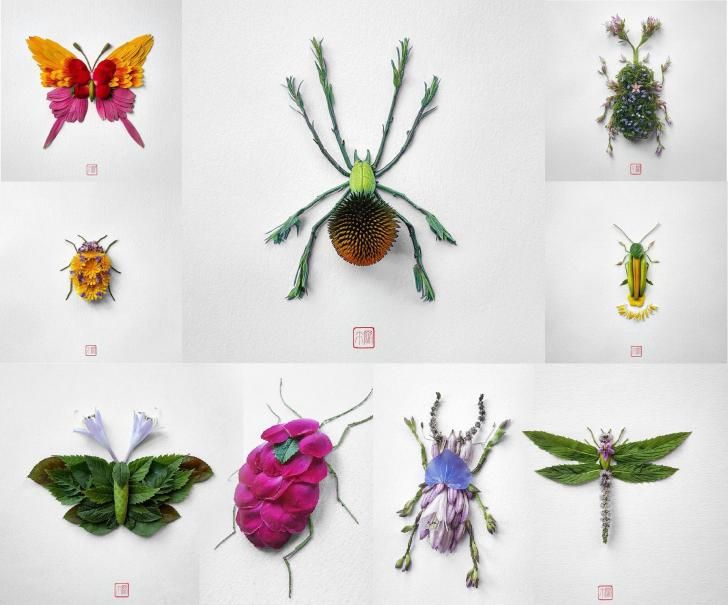 